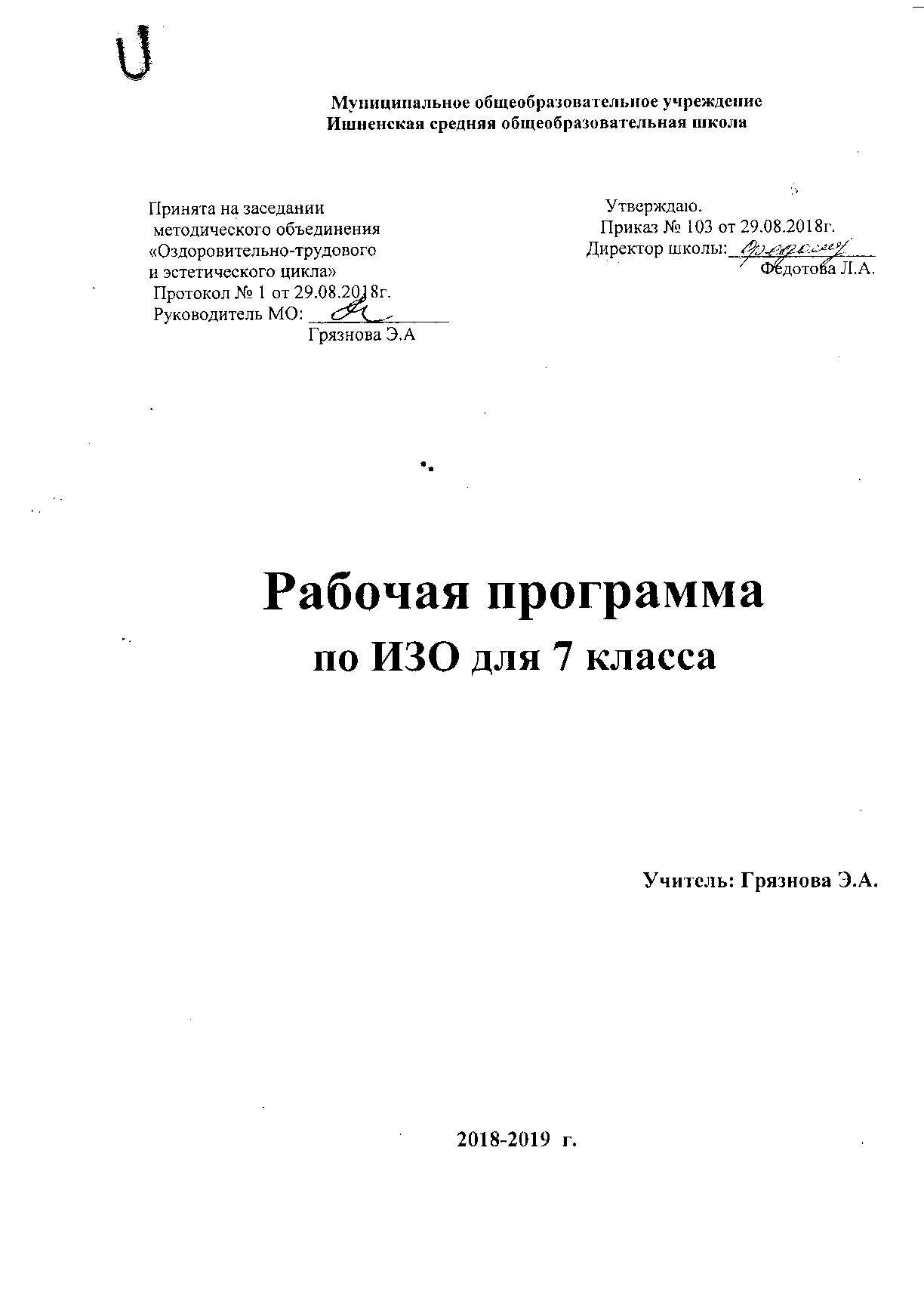 Пояснительная запискаРабочая программа – нормативно-управленческий документ, характеризующий систему организации образовательной деятельности педагога.Настоящая рабочая программа разработана в соответствии с основными положениями федерального государственного образовательного стандарта основного общего образования, Концепцией духовно-нравственного развития и воспитания личности гражданина России, планируемыми результатами основного общего образования, требованиями Примерной основной образовательной программы ОУ и ориентированы на работу по программе:Изобразительное искусство. Рабочие программы. Предметная линия учебников под ред. Б. М. Неменского. 5–9 классы : пособие для учителей  общеобразоват.  учреждений  /  Б. М. Неменский,  Л. А. Неменская, Н. А. Горяева, А. С. Питерских. – М. : Просвещение, 2013Рабочая программа включает пять разделов: «Пояснительную записку», «Содержание учебного предмета», «Календарно-тематическое планирование», «Ресурсное обеспечение образовательного процесса», «Лист регистрации изменений к рабочей программе». Программа построена с учетом системности, научности и доступности, а также преемственности и перспективности между разделами учебного предмета. Уроки спланированы с учетом знаний, умений и навыков по предмету, которые сформированы у школьников в процессе реализации принципов развивающего обучения. На первый план выдвигается раскрытие и использование познавательных возможностей учащихся как средства их развития и как основы для овладения учебным материалом. Повысить интенсивность и плотность процесса обучения. Позволяет  использование различных форм работы: письменной и устной, под руководством учителя и самостоятельной и др. Сочетание коллективной работы с индивидуальной и групповой. Снижает  утомляемость учащихся от однообразной деятельности, создает условия для контроля и анализа полученных знаний, качества выполненных заданий.Общая характеристика учебного предметаУчебный предмет Изобразительное искусство объединяет в единую образовательную структуру практическое художественно-эстетическое восприятие произведений искусства и окружающей действительности. Изобразительное искусство как школьная дисциплина имеет интегративный характер, она включает в себя основы разных видов визуально-пространственных искусств – живописи, графики, скульптуры, дизайна, архитектуры, народного и декоративно-прикладного искусства, изображения в зрелищных и экранных искусствах. Программа учитывает традиции российского художественного образования, современные инновационные методы, анализ зарубежных художественно-педагогических практик. Смысловая и логическая последовательность программы обеспечивает целостность учебного процесса и преемственность этапов обучения.Основная цель предмета Изобразительное искусство – развитие визуально-пространственного мышления учащихся как форм эмоционально-ценностного, эстетического освоения мира, самовыражения и ориентации в художественном и нравственном пространстве культуры.Художественное развитие учащихся осуществляется в процессе практической, теоретической формы художественного творчества.Основные задачи предмета Изобразительное искусство:• формирование опыта смыслового и эмоционально-ценностного восприятия визуального образа реальности и произведений искусства;• освоение художественной культуры как формы материального выражения в пространственных формах духовных ценностей;• развитие творческого опыта как формирование способности к самостоятельным действиям в ситуации неопределенности;• формирование активного заинтересованного отношения к традициям культуры как к смысловой, эстетической и личностно значимой ценности;• воспитание уважения к истории культуры своего Отечества, выраженной в ее архитектуре, изобразительном искусстве, в национальных образах предметно-материальной и пространственной среды и понимании красоты человека;• развитие способности ориентироваться в мире современной художественной культуры;• овладение основами культуры практической работы различными художественными материалами и инструментами для эстетической организации и оформления школьной, бытовой и производственной среды.Программа по изобразительному искусству дает широкие возможности для педагогического творчества, проявления индивидуальности учителя, учета особенностей конкретного региона России.Целевая ориентация рабочей программы
в практике образовательного учреждения*Настоящая рабочая программа учитывает особенности класса. В _7___классе  учащиеся в процессе изучения изобразительного искусства воспринимают окружающий мир и произведения искусства, выявляют с помощью сравнения отдельные признаки, характерные для сопоставляемых художественных произведений, анализируют результаты сравнения, объединяют произведения по видам и жанровым признакам; работают с простейшими знаковыми и графическими моделями для выявления характерных особенностей художественного образа. Ученики решают творческие задачи на уровне комбинаций и импровизаций, проявляют оригинальность при их решении, создают творческие работы на основе собственного замысла. У школьников сформированы навыки учебного сотрудничества в коллективных художественных работах, они умеют договариваться, распределять работу, оценивать свой вклад в деятельность и ее общий результат.Описание места учебного предмета в учебном планеФедеральный государственный образовательный стандарт основного общего образования (п. 11.6 и п. 18.3) предусматривает в основной школе перечень обязательных учебных предметов, курсов, в том числе изучение предмета Изобразительное искусство.В  федеральном  базисном  учебном  плане  в  7  классе  на  изучение изобразительного  искусства  отводится 1 час  в  неделю, всего 34 часов (34 учебных недель).Описание ценностных ориентировУчебные задания этого года обучения предусматривают дальнейшее развитие навыков работы с гуашью, пастелью, пластилином, бумагой. В процессе овладения навыками работы с разнообразными материалами дети приходят к пониманию красоты творчества.В рабочей программе определены система уроков, дидактическая модель обучения, педагогические средства, с помощью которых планируется формирование и освоение знаний и соответствующих умений и навыков.В тематическом плане определены виды и приемы художественной деятельности школьников на уроках изобразительного искусства с использованием разнообразных форм выражения:– изображение на плоскости и в объеме (с натуры, по памяти, по представлению);– декоративная и конструктивная работа;– восприятие явлений действительности и произведений искусства;– обсуждение работ товарищей, результатов коллективного творчества, в процессе которого формируются навыки учебного сотрудничества (умение договариваться, распределять работу, оценивать свой вклад в деятельность и ее общий результат) и индивидуальной работы на уроках;– изучение художественного наследия;– подбор иллюстративного материала к изучаемым темам;Темы и задания уроков предполагают умение организовывать уроки-диспуты, уроки – творческие отчеты, уроки-экскурсии. От занятия к занятию происходит постоянная смена художественных материалов, овладение их выразительными возможностями.Многообразие видов деятельности и форм работы с учениками стимулирует их интерес к предмету, изучению искусства и является необходимым условием формирования личности ребенка.Тематическим планом предусматривается широкое использование наглядных пособий, материалов и инструментария информационно-технологической и методической поддержки как из учебника и коллекций классических произведений, так и из арсенала авторских разработок педагога.Содержание учебного предметаТема 7 класса – «Изобразительное искусство в жизни человека» – является продолжением темы, изученной в 6 классе, и посвящена изучению собственно изобразительного искусства и его места в жизни человека. Здесь учащиеся знакомятся с искусством изображения как художественным познанием мира и выражением отношения к нему как к особой и необходимой форме духовной культуры общества. У учащихся формируются основы грамотности художественного изображения (рисунок и живопись), понимание основ изобразительного языка. Изучая язык искусства, ребенок сталкивается с его бесконечной изменчивостью в истории искусства. Изучая изменения как будто бы внешние, он на самом деле проникает в сложные духовные процессы, происходящие в обществе и культуре.В основу тематического деления года положен жанровый принцип. Каждый жанр рассматривается в его историческом развитии, при этом выдерживается принцип единства восприятия и созидания. Последовательно обретаются навыки и практический опыт использования рисунка, цвета, формы, пространства согласно специфике образного строя видов и жанров изобразительного искусства.Изобразительное искусство в жизни человека7 класс.	Изображение фигуры человека и образ человека (9 ч.) Образ человека стоит в центре искусства. Представление о красоте человека менялись в истории искусства. Овладение первичными навыками изображения фигуры и передача движений человека. Художественно-практическая работа учащихся связана содержательно с изучением истории искусства и развитием навыков восприятия. Изображение фигуры человека в истории искусства. Изображение человека в древних культурах. Красота и совершенство конструкции идеального тела человека (Древняя Греция)Пропорции и строение фигуры человека. Конструкция фигуры человека и основные пропорции.  Пропорции, постоянные для фигуры человека и их индивидуальная изменчивость. Лепка фигуры человека. Изображение фигуры человека в истории скульптуры. Пластика и выразительность фигуры человека. Шедевры мирового искусства. Наброски фигуры человека с натуры. Набросок как вид рисунка, особенности и виды набросков. Главное и второстепенное в изображении. Деталь, выразительность детали.Понимание красоты человека в европейском и русском искусстве (урок обобщения и систематизации знаний).  Проявление внутреннего мира человека в его внешнем облике. Драматический образ человека в европейском и русском искусстве. Поиск счастья и радости жизни. Сострадание человеку и воспевание его духовной силы.Поэзия повседневности (7 ч.) Учащиеся должны осознать, что  в произведениях бытового жанра, при изображении самых простых, обычных действий людей художник способен раскрыть глубину и поэзию понимания мира и себя в этом мире.Поэзия повседневной жизни в искусстве разных народов. Картины мира и представления о ценностях жизни в изображении повседневности у разных народов.Творчество великих художников, художников передвижников. Государственная Третьяковская галерея.Тематическая картина. Бытовой и исторический жанры. Понятие жанр в системе жанров изобразительного искусства. Жанры в живописи, графике, скульптуре. Подвижность границ между жанрами. Бытовой, мифологический, исторический жанры и тематическое богатство внутри них.Сюжет и содержание в картине. Понятие сюжета, темы и содержания в произведениях изобразительного искусства. Разница между сюжетом и содержанием. Разное содержание в картинах с похожим сюжетом.Жизнь каждого дня - большая тема в искусстве. Произведения искусства на тему будней и их значение в понимании человеком своего бытия. Поэтическое восприятие жизни.Жизнь в моем городе в прошлых веках (историческая тема в бытовом жанре). Бытовые сюжеты на тему жизни в прошлом. Интерес к истории и укладу жизни своего народа. Образ прошлого, созданный художниками, и его значение в представлении народа о самом себе.Праздник и карнавал в изобразительном искусстве. Сюжеты праздника в изобразительном искусстве. Праздник - это игра, танцы, песни,  неожиданные ситуации, карнавал, маскарад, т.е. превращение обычного в необычное.Великие темы жизни (10 ч.) Исторические и мифологические темы в искусстве разных эпох. Живопись монументальная и станковая. Монументальные росписи – фрески. Фрески в эпоху возрождения. Мозаика. Тематическая картина в русском искусстве XIX века. Значение изобразительной станковой картины в русском искусстве.  Картина – философское размышление. Беседа о великих русских живописцах  19 столетия. Процесс работы над тематической картиной. Понятия темы, сюжета и содержания. Этапы создания картины: эскизы – поиски композиции; рисунки, зарисовки и этюды – сбор натурного материала. Библейские темы в изобразительном искусстве. Вечные темы в искусстве. Особый язык изображения в искусстве средних веков. Особенности византийских мозаик. Древнерусская иконопись и ее особое значение. Великие русские иконописцы.Монументальная скульптура и образ истории народа. Роль монументальных памятников  в формировании исторической памяти народа. Героические образы в скульптуре. Мемориалы. Тема Великой Отечественной войны в станковом и монументальном искусстве.Место и роль картины в искусстве XX века  (урок обобщения материала). Множественность направлений и языков изображения в искусстве 20 века. Трагические темы в искусстве середины века. Возрастание личностной позиции художника во второй половине 20 века. Проблема взаимоотношений поколений, личности и общества, природы и человека.Реальность жизни и художественный образ. (8 ч.) Материал четверти посвящен итоговым теоретическим знаниям об искусстве.  Главная задача изучения искусства – обучение ребенка живому восприятию ради нового понимания и богатого переживания жизни. Художественно-творческие проекты:  выражение идеи; замысел, эскизы.Искусство иллюстрации. Слово и изображение. Иллюстрация как форма взаимосвязи слова с изображением. Способность иллюстрации выражать глубинные смыслы литературного произведения. Известные иллюстраторы книги.Конструктивное и декоративное начало в изобразительном искусстве. Конструктивное начало – организующее начало в изобразительном произведении. Построение произведения как целого. Зрительная и смысловая организация пространства картины. Декоративное значение произведений изобразительного искусства. Зрительские умения и их значение для современного человека. Язык искусства и средство выразительности. Понятие «художественный образ». Творческий характер зрительского восприятия..История искусства и история человечества. Стиль и направление в изобразительном искусстве (импрессионизм и реализм). Стиль как художественное выражение восприятия мира. Направление в искусстве как идейное объединение художников. Личность художника и мир его времени в произведениях искусства. Направление в искусстве и творческая индивидуальность художника. Великие художники в истории искусства и их произведения. Крупнейшие музеи изобразительного искусства и их роль в культуре (обобщение и систематизация изученного материала). Музеи мира. История становления. Представление о роли художественного музея в национальной и мировой культуре, высочайшие ценности музейных собраний и естественной потребности людей в общении с искусством.Результаты освоения учебного материалаЗанятия по изобразительному искусству в соответствии с требованиями к результатам освоения основной образовательной пр. общего образования федерального государственного образовательного стандарта направлены на достижение учащимися личностных, метапредметных и предметных результатов.Личностные результаты освоения основной образовательной программы основного общего образования должны отражать:– воспитание российской гражданской идентичности: патриотизма, уважения к Отечеству, прошлому и настоящему многонационального народа России; осознание своей этнической принадлежности, знание истории, языка, культуры своего народа, своего края, основ культурного наследия народов России и человечества; усвоение гуманистических, демократических и традиционных ценностей многонационального российского общества; воспитание чувства ответственности и долга перед Родиной;– формирование ответственного отношения к учению, готовности и способности, обучающихся к саморазвитию и самообразованию на основе мотивации к обучению и познанию, осознанному выбору и построению дальнейшей индивидуальной траектории образования на базе ориентировки в мире профессий, с учетом устойчивых познавательных интересов, а также на основе формирования уважительного отношения к труду;– формирование целостного мировоззрения, соответствующего современному уровню развития науки и общественной практики, учитывающего социальное, культурное, языковое, духовное многообразие современного мира;– формирование осознанного, уважительного и доброжелательного отношения к другому человеку. Его мнению, мировоззрению, культуре, языку, вере, гражданской позиции. К истории, культуре, религии, традициям, языкам, ценностям народов России и народов мира; готовности и способности вести диалог с другими людьми и достигать в нем взаимопонимания;– освоение социальных норм, правил поведения; участие в школьном самоуправлении и общественной жизни в пределах возрастных компетенций с учетом региональных, этнокультурных, социальных и экономических особенностей;– развитие морального сознания, формирование нравственных чувств и нравственного поведения, осознанного и ответственного отношения к собственным поступкам;– формирование коммуникативной компетентности в общении и сотрудничестве со сверстниками, детьми старшего и младшего возраста, взрослыми в процессе образовательной, общественно полезной, учебно-исследовательской, творческой и других видов деятельности;– формирование ценности здорового и безопасного образа жизни; усвоение правил индивидуального и коллективного безопасного поведения в чрезвычайных ситуациях, угрожающих жизни и здоровью людей, правил поведения на транспорте и на дорогах;– формирование основ экологической культуры соответствующей современному уровню экологического мышления, развитие опыта экологически ориентированной и практической деятельности в жизненных ситуациях;– осознание значения семьи в жизни человека и общества, принятие ценности семейной жизни, уважительное и заботливое отношение к членам своей семьи;– развитие эстетического сознания через освоение художественного наследия народов России и мира, творческой деятельности эстетического характера.Метапредметные результаты освоения основной образовательной программы основного общего образования должны отражать:– умение самостоятельно определять цели своего обучения, ставить и формулировать  для  себя  новые  задачи  в  учебе  и  познавательной деятельности, развивать мотивы и интересы своей познавательной деятельности;– умение соотносить свои действия с планируемыми результатами, осуществлять контроль своей деятельности в процессе достижения результата, определять способы действий в рамках предложенных условий и требований, корректировать свои действия в соответствии с изменяющейся ситуацией;– умение оценивать правильность выполнения учебной задачи, собственные возможности ее решения;– владение основами самоконтроля, самооценки, принятия решений и осуществления осознанного выбора в учебной и познавательной деятельности;– умение определять понятия, создавать обобщения, устанавливать аналогии, классифицировать, самостоятельно выбирать основания и критерии для классификации, устанавливать причинно-следственные связи, строить логическое рассуждение, умозаключение (индуктивное, дедуктивное и по аналогии) и делать выводы;– умение организовывать учебное сотрудничество и совместную деятельность с учителем и сверстниками; работать индивидуально и в группе: находить общее решение и разрешать конфликты на основе согласования позиций и учета интересов; формулировать, аргументировать и отстаивать свое мнение;– умение осознанно использовать речевые средства в соответствии с задачей коммуникации для выражения своих чувств, мыслей и потребностей; планирования и регуляции своей деятельности; владение монологической контекстной речью;– формирование и развитие компетентности в области использования информационно-коммуникационных технологий (ИКТ-компетенции).Предметные результаты характеризуют опыт учащихся.Предметные результаты освоения основной образовательной программы основного общего образования с учетом общих требований стандарта и специфики изучаемых предметов, входящих в состав предметных областей, должны обеспечивать успешное обучение на следующей ступени общего образования.Предметные результаты изучения предметной области «Изобразительное искусство» должны отражать:– формирование основ художественной культуры обучающихся как части их общей духовной культуры, как особого способа познания жизни и средства организации общения; развитие эстетического, эмоционально-ценностного видения окружающего мира; развитие наблюдательности, способности к сопереживанию, зрительной памяти, ассоциативного мышления, художественного вкуса и творческого воображения;– развитие визуально-пространственного мышления как формы эмоционально-ценностного освоения мира, самовыражения и ориентации в художественном и нравственном пространстве культуры;– освоение художественной культуры во всем многообразии ее видов, жанров и стилей как материального выражения духовных ценностей, воплощенных в пространственных формах (фольклорное художественное творчество разных народов, классические произведения отечественного и зарубежного искусства, искусство современности);– воспитание уважения к истории культуры своего Отечества, выраженной в архитектуре, изобразительном искусстве, в национальных образах предметно-материальной и пространственной среды, в понимании красоты человека;– приобретение  опыта  создания  художественного образа  в  разных видах и жанрах визуально-пространственных искусств: изобразительных (живопись, графика, скульптура), декоративно-прикладных, в архитектуре и дизайне; приобретение опыта работы над визуальным образом в синтетических искусствах (театр и кино);– приобретение опыта работы различными художественными материалами и в разных техниках в различных видах визуально-пространственных искусств, в специфических формах художественной деятельности, в том числе базирующихся на ИКТ (цифровая фотография, видеозапись, компьютерная графика, мультипликация и анимация);– развитие потребности в общении с произведениями изобразительного искусства, освоение практических умений и навыков восприятия; формирование активного отношения к традициям художественной культуры как смысловой, эстетической и личностно значимой ценности.В итоге освоения программы учащиеся должны:– знать о жанровой системе в изобразительном искусстве и ее значении для анализа развития искусства и понимания изменений видения мира, а, следовательно, и способов его изображения;– знать о роли и истории тематической картины в изобразительном искусстве и ее жанровых видах (бытовой и исторический жанр, мифологическая и библейская темы в искусстве);– понимать процесс работы художника над картиной, смысл каждого этапа этой работы, роль эскизов и этюдов;– знать о композиции как о целостности и образном строе произведения, о композиционном построении произведения, роли формата, выразительном значении размера произведения, соотношении целого и детали, значении каждого фрагмента и его метафорическом смысле;– чувствовать поэтическую красоту повседневности, раскрываемую в творчестве художников; понимать роль искусства в утверждении значительности каждого момента жизни человека, в понимании и ощущении человеком своего бытия и красоты мира;– знать о роли искусства в создании памятников в честь больших исторических событий, о влиянии образа, созданного художником, на понимание событий истории;– знать о роли изобразительного искусства в понимании вечных тем жизни, в создании культурного контекста;– знать о поэтическом (метафорическом) претворении реальности во всех жанрах изобразительного искусства; о разнице сюжета и содержания в картине; о роли конструктивного, изобразительного и декоративного начал в живописи, графике и скульптуре; понимать роль художественной иллюстрации;– называть наиболее значимые произведения на исторические и библейские темы в европейском и отечественном искусстве; понимать особую культуростроительную роль русской тематической картины XIX–XX столетий;– иметь представление об историческом художественном процессе, о содержательных изменениях картины мира и способах ее выражения, о существовании стилей и направлений в искусстве, о роли творческой индивидуальности художника;– иметь представление о сложном, противоречивом и насыщенном художественными событиями пути российского и мирового изобразительного искусства в XX веке;– получить первичные навыки передачи пропорций и движений фигуры человека с натуры и по представлению;– научиться владеть материалами живописи, графики и лепки на доступном возрасту уровне;– развивать навыки наблюдательности, способность образного видения окружающей ежедневной жизни, формирующие чуткость и активность восприятия реальности;– получить навыки соотнесения собственных переживаний с контекстами художественной культуры; получить творческий опыт в построении тематических композиций, предполагающий сбор художественно-познавательного материала, формирование авторской позиции по выбранной теме и поиски способа ее выражения.6. Учебно-практическое оборудование.• Аудиторная доска с магнитной поверхностью и набором приспособлений для крепления демонстрационного материала.• Ученические столы двухместные или одноместные с комплектом стульев.• Стол учительский с тумбой.Календарно-тематическое планирование7 классОписание материально-технического обеспечения образовательного процессаДополнительная литература.1. Федеральный государственный образовательный стандарт основного общего образования (приказ МОиН РФ «Об утверждении федерального государственного образовательного стандарта основного общего образования» от 17 декабря 2010 г. № 1897).2. Информационно-коммуникативные средства.• Познавательная коллекция. Сокровища мирового искусства (СD).• Познавательная коллекция. Энциклопедия (CD).• Живопись акварелью. Базовый уровень (DVD).• Собственные компьютерные презентации.• Рождение картины. В мастерской художника / Гос. Русский музей, Российский центр музейной педагогики и детского творчества, Российская академия образования. – СПб. : Гос. Рус. музей ; студия «Квадрат Фильм», 2003–2005. – (Серия образовательных видеофильмов «Русский музей – детям»).• Шедевры русской живописи. – М. : ООО «Кирилл и Мефодий», 2002.• «Русский музей». – [Б. м.] : ООО «БИЗНЕССОФТ», Россия, 2005.• Энциклопедия изобразительного искусства. – [Б. м.] : ООО «БИЗНЕССОФТ», Россия, 2005.• Мастера портрета». – Издательский дом «РАВНОВЕСИЕ», 2006.• Шедевры архитектуры / New Media Generation (CD-ROM). – М., 1997; 2002.№ п/пНазвание раздела, темы урокаЦель раздела, занятияВид практической деятельностиВид контроляКол-вочасовДата проведенияДомашнее заданиеIИзображение фигуры человека и образ человека.Знакомство с историей развития изображения человека на примерах разных эпох и стран; с известными произведениями и их создателями.Беседа, созерцание произведений искусства и работ учащихся прошлых лет, лепка, аппликация, рисование с натуры (наброски), рисование на тему.81Изображение человека в истории искусства.Познакомить с представлениями о красоте человека в истории искусства.Урок-созерцание, мини-сочинения.Мини-сочинения «Красота это…».1Подобрать репродукции с изображением фигур разных эпох.2Пропорции и строение фигуры человека. Познакомить, как происходил поиск пропорций в изображении фигуры человека.Выполнение аппликативной фигуры человека.Аппликация, фронтальный опрос.1Принести проволоку для изготовления каркаса.3-4Красота фигуры человека в движении.Развивать творческую и познавательную активность, воспитывать любовь и интерес к искусству и его истории.Лепка фигуры.Скульптура, фронтальный опрос.2Придумать название своей работе, поиск материала о художнике – скульпторе. 5Великие скульпторы.Познакомить с жизнью и творчеством великих художников-скульпторов.Урок – конференция.Фронтальный опрос.1Принести графические материалы.6Изображение фигуры человекаРазвивать творческую и познавательную активность; воспитывать любовь к искусству.Рисование с таблицы.Рисунок; фронтальный опрос.1Принести художественные материалы по выбору.7Набросок фигуры человека.Сформировать понятие о термине «набросок» и техниках его выполнения.Набросок фигуры человека.Рисунок; фронтальный опрос.1Подобрать иллюстрированный материал о «человеке труда».8Человек и его профессия.Вывести на более высокий уровень познания темы через повторение и обобщение.Рисование на тему.Рисунок человека, выполняющего профессиональные обязанности.1Доработать рисунок.IIПоэзия повседневности. Бытовой жанр в изобразительном искусстве.Знакомство с бытовым жанром, с развитием бытового жанра в истории искусства.Зарисовки, беседа, созерцание, тематическое рисование.79Тематическая (сюжетная) картина.Сформировать представления о сюжетной (тематической) картине.Выполнение зарисовок  длябудущей картины.Рисунки для будущей картины; фронтальный опрос.110Жизнь каждого дня - большая тема в искусстве. Что я знаю о «малых голландцах».Сформировать представление о голландской  живописи, Голландии как родине бытового жанра, голландских  художниках и их картинах.Урок - конференция.Домашнее задание; фронтальный опрос.1Бытовой жанр в искусстве России.11Возникновение и развитие бытового жанра в искусстве России. Родоначальники бытового жанра в России: А. Венецианов, И. Федотов.Познакомить с творчеством русских художников: А. Венецианова и П. Федотова.Беседа, анализ репродукций, выступление учащихся.Домашнее задание, фронтальный опрос.1Узнать: кто такие художники – передвижники.12Передвижники.Познакомить с творчеством художников, входивших в Товарищество передвижных художественных выставок.Урок - беседа.Домашнее задание; фронтальный опрос.1Познакомиться с творчеством художников: А.А. Пластова, Т.Н. Яблонской.13Третьяковская галерея.Сформировать представление о Третьяковской галереи как о первом музеи русского искусства; музее с богатой коллекцией картин художников-передвижников.Урок – созерцание, беседа.Домашнее задание; фронтальный опрос.1Подбор материала для работы над сюжетной картиной.14-15Создание картины «Жизнь моей семьи».Сформировать представление о станковой картине, познакомить с ролью сюжета в решении образа.Рисование на тему.Рисунок-картина.2Зарисовки с предметов домашнего обихода.IIIВеликие темы жизни.Знакомство с жанрами тематической картины, творчеством художников, работавших в этих жанрах.Беседа, созерцание, рисование на тему, анализ произведений, видео-экскурсия, викторина.1116Историческая тема в искусстве. Творчество В.И.Сурикова.Познакомиться с творчеством В.И.СуриковаБеседа, демонстрация слайдов, репродукций.Выступления.1Подбор и осмысление материала. Ответить на вопросы.17-19Сложный мир исторической картины.Сформировать представления о сложном мире исторической картины.Выполнение картины с сюжетом из истории Донского края (живопись).Рисунок-картина, фронтальный опрос.3Сбор недостающего материала для композиции (предметы, интерьер, фигуры людей).20Зрительские умения и их значение для современного человека.Сформировать представление об особом языке искусства и средствах его выразительности.Беседа, созерцание, эссе. 1Познакомиться с картиной Карла Брюллова «Последний день Помпеи».21Великие темы жизни в творчестве русских художников. Карл Брюллов «Последний день Помпеи». История одной картины. Познакомить с историей создания и художественным замыслом великой картины К. Брюллова «Последний день Помпеи». Беседа.Фронтальный опрос, рассуждения.1Подобрать материал о творчестве художников И. Билибине и В. Васнецове.22Сказочно-былинный жанр. «Волшебный мир сказки».Сформировать представление о сказочно-былинном жанре в живописи на примере творчества  Васнецова и Билибина.Беседа, рисунок 	(живопись). 	                                                                                                                                                                                                                                                                                                                                            Ответы на вопросы, рисунки.1Самостоятельно познакомиться с картиной Рембрандта «Возвращение блудного сына».23Библейская тема в изобразительномискусстве. Всепрощающая любовь.Познакомить с великой картиной Рембрандта «Возвращение блудного сына».Беседа по картине Рембрандта 		«Возвращение блудного сына». 	Рассуждения.1Подбор материала о музеях.24Крупнейшие музеи изобразительногоискусства и их роль в культуре.Сформировать представления о художественных музеях и их типах.Беседа, выступление учащихся, работа стаблицей. 	Выступления.1Подобрать подробный материал  об Эрмитаже.25Эрмитаж - сокровищница мировой Культуры.Сформировать представления об Эрмитаже как сокровищнице мирового искусства.Видеоэкскурсия, беседа, обсуждение, анализ собранного материала.Обсуждение-анализ.1Повторить материал по темам I– III четверти.26Знакомые картины художников.Формировать познавательный интерес к изобразительному искусству и его истории.Тест..Выполнение заданий в группах.1Составить кроссворд или задание по пройденным темам.IVРеальность жизни и художественный образ.Сформировать представление об искусстве тиражной графики (плакат, его виды; искусстве создания книги).Декоративная работа, аппликация.827-30Плакат и его виды. Шрифты. Сформировать представление о плакате, как особом виде графике, отметив специфику его образного языка.Беседа, эскизы плакатов, шрифтовые композиции, шрифт - Аппликация.1 урок: мини-плакаты;2 урок: шрифтовые композиции;3 урок: шрифт-аппликация;4 урок: эскиз плаката; фронтальный опрос.41 урок: подобрать материал о шрифтах и особенностях выполнения;2 урок: материал для работы в технике аппликация;3 урок: материал для выполнения плаката;4 урок: материал по истории книги, о видах переплёта, образцы обложек, иллюстраций, шрифтов. Произведения донских писателей.31-33Книга. Слово и изображение. Искусство иллюстрации. Сформировать представление об основных элементах книги, познакомить с искусством иллюстрации.Выполнение эскизов обложки и титульного листа, иллюстрации, страниц книги по произведениям донских писателей. 		1 урок: обложка и титул;2 урок: иллюстрация;3 урок: книжные страницы;4 урок: презентация.41 урок: подготовить текст сказки;2 урок: подобрать форму шрифта;3 урок: подготовиться к презентации;4 урок: вспомнить материал учебного года.34Человек и  мир искусства.Обобщить знания по теме года.викторина1